総合学院テクノスカレッジ東京工学院専門学校東京エアトラベル・ホテル専門学校2022年度入学　特待生試験　作文課題作文は２課題ご提出いただきます。２ページ目からの設問を読んで、既定の文字数で作文してください。（注意事項）・既定の字数以外は認められません。・フォームをむやみやたらに変更しないでください。※提出する際は、このWordのデータ名「〇〇〇〇」の部分を自分の氏名に変更し、日付を提出日にしてください。例）2022年度特待生試験_テクノス花子_20211007※提出方法は出願後、面接日前にご連絡いたします。作文課題は2ページ目から始まります。01.面接でお聞きする4つの質問に答える形で「あなたの『目指したい』　『学びたい』こと」を400～800字で作文してください。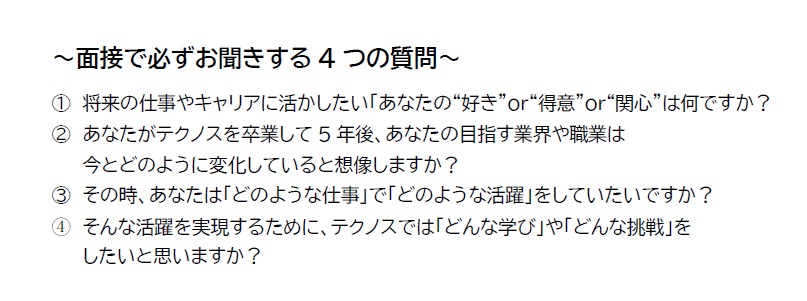 02.　参考資料に目を通して、「SDGｓの17の目標」からあなたが取り組みたい一つを選び、その選択理由を400～800字で作文してください。※参考資料：在校生によるSDGｓがすぐわかる動画を視聴してください。　　　　　　ＵＲＬ：https://youtu.be/VVG2cYSovl8希望学科・コース氏名受験番号出身高校名